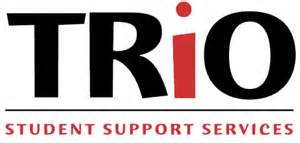 Box 37- 13300 West Sixth AvenueLakewood, CO 80228-1255www.rrcc.eduTRiO Student Support Services – Program ApplicationThank you for your interest in TRiO SSS! Please write clearly.  Application must be complete to be considered. Please contact the TRiO SSS office at 303-914-6762 with questions. Student InformationName (First, middle, last):										Student ID Number:				Student Email:					@student.cccs.eduPhone Number:					I authorize TRiO SSS to text message me important information: 	Yes:	 No:	  Address:			 			 City:				 Zip:		Demographic Information Gender: Male:		 Female:	Birth date:				Ethnic Origin – Check all that apply American Indian/Alaskan Native:	Hispanic/Latino:	Other:		Asian:		Native Hawaiian or other Pacific Islander:	Black/African American:		White:		What is your citizenship status?  U.S Citizen:		Permanent Resident:		Not a citizen/permanent resident:		Social Security Number or Resident Number: 				  Provide copy of card if ResidentEducational InformationName of High School:							Date graduated from High School:				 	Have you received a GED? Yes:		 No:		Date Received GED:				What college or university have you previously attended? :					Have you previously participated in a TRiO program (Upward Bound, SSS, Talent Search, etc.): Yes:		 No:		Are you currently taking classes at RRCC: Yes:		 No:		If not currently taking classes, when do you plan to attend?  Fall / Spring / Summer of 20		.Do you plan to earn an Associate’s Degree from RRCC: Yes:		 No:		If so, what semester and year do you expect to graduate from RRCC: Fall / Spring / Summer of 20	Do you plan to transfer to a four-year college/university: Yes:		 No:		If so, where? :					Do you currently work with an Academic Advisor at RRCC: Yes:		 No:		If yes, who:					TRIO SSS Eligibility Criteria Do either of your parents have a 4-year college degree: Yes:		 No:		Do you have a documented disability, or are receiving services from Accessibility Services: Yes:		 No:		If yes, please specify disability:		Current household size (please include yourself):		Do you have any dependent(s) children:		Did you (or your parents/guardians) file income taxes for the preceding year:  Y (   )   N (   )Which amount which best matches your (or your parents’, if under the age of 24) taxable income for the preceding year.Please refer to line: 		43 on the 1040		27 on the 1040 A 		06 on the 1040EZ$0 – 17,505:			$17,506 – 23,595:		    $23,596 – 29,686:		   $29,686 – 35,775:		$35,776 - 41,865:		 $41,866 – 47,955:		 $47,956 -54,045:		  $54,046 -60,135:		 Over $60,135:		 I state that this income information describes my (or my parent’s, if under the age of 24) taxable income for the preceding year. Student signature:							 Date:				Consenting AgreementsPlease read and initial each individual agreement below.  Please discuss these agreements with TRiO SSS staff before signing if you have any questions or concerns. ______ I understand that SSS staff may review my academic information and financial aid status, maintaining a student record of this information.  Also, I understand that academic progress reports may be requested of my Instructor(s) each semester. I understand that TRiO SSS uses academic information in strictest confidence and only for purposes relevant to student success. ______ I understand that my services with TRiO SSS may be amended or suspended if I violate the RRCC Student  Code of Conduct when interacting with TRiO SSS staff and students. ______I understand that TRiO SSS may track and analyze the academic performance of the TRIO cohort for the purpose of program evaluation and research.  I understand that such evaluation and research will not identify individual students and is anonymous.______ I understand that TRiO SSS may photograph, film, or quote TRIO SSS students for the purpose of program outreach.  I permit TRiO SSS to use my image and quotes without reimbursement to me, for publication, electronic media, or other appropriate purpose.______	I understand that I must meet the eligibility criteria established by TRiO SSS regulations and policies in order to be accepted into the TRiO SSS program.Acknowledgement:I have reviewed the above agreement and I permit TRiO SSS to act as specified.	Student signature: __________________________________________ Date: ______________________Office Use OnlyCitizenship ( Y ) (N )1st Gen ( Y ) (N ) Low Income ( Y ) (N ) Disability ( Y ) (N )Academic Need ( Y ) (N ) Program Eligible? ( Y ) (N ) Accepted into Program ( Y ) (N )SSS Director Name and Signature ______________________________ Date________